Scenariusz lekcji informatykiklasa VaTemat: Podstawy programowania - rozwiązywanie problemów.Data: 31.10.2018 r.Prowadzący: Rafał StarzyńskiCele główne:Uczeń:wykorzystuje zdobyte umiejętności w programowaniu i kodowaniuCele szczegółowe:Uczeń:odkodowuje napis (zaznacza wybrane punkty w tabeli) – monitor interaktywny,programuje  Ozobota  wg instrukcji,koduje trasę dla Lightbota do wskazanego miejsca,rozwiązuje krzyżówkę na monitorze interaktywnym,współpracuje z innymi uczniami.Przebieg:Wprowadzenie do tematu – praca na monitorze interaktywnym.Uczniowie kolejno losują karteczki, na których znajdują się kody. Zaznaczają odpowiednie pola na planszy, tworząc napis SCRATCH (załącznik 1)http://nowoczesnenauczanie.edu.pl/generator2.htmlZapisanie tematu i celów lekcji (wyświetlenie na monitorach komputerów).  (załącznik 2)Temat lekcji: Wiosenne programowanie               Cele lekcji:zaznaczam pola w tabeli wg koduprogramuję Ozobota  wg instrukcjikoduję trasę dla Lightbota do wskazanego miejscarozwiązuję krzyżówkę na monitorze interaktywnymwspółpracuję z innymi uczniami.Zaprogramowanie Ozobota              zadanie: zaprogramuj drogę Ozobota wstawiając odpowiednie kody  na obrazkach                motylka i pszczółki  (załącznik 3)Kodowanie trasy Pana Żaróweczkizadanie: wyznacz trasę za pomocą strzałki, obrotów (lewo, prawo), żaróweczki (zaświeć) tak, by Lightbot pokonał drogę do wskazanej płytki. (załącznik 4)Podsumowanie Uczniowie rozwiązują krzyżówkę na monitorze interaktywnym, której hasłem jest    PROGRAMOWANIE  (załącznik 5)EwaluacjaCzy zostały zrealizowane cele lekcji?- Paint – 2 buźki, każdy z uczniów podchodzi do monitora interaktywnego i zaznacza „+”      swoją ocenę    (załącznik 6)załącznik 1     Wylosujcie karteczkę z kodem, zaznaczcie odpowiednie pola na planszy i odczytajcie hasło załącznik 2Temat lekcji: Wiosenne programowanieCele lekcji:zaznaczam pola w tabeli wg koduprogramuję Ozobota  wg instrukcjikoduję trasę dla Lightbota do wskazanego miejscarozwiązuję krzyżówkę na monitorze interaktywnymwspółpracuję z innymi uczniami.załącznik 3Zaprogramowanie Ozobota  zadanie: zaprogramuj drogę Ozobota wstawiając odpowiednie           kody  na obrazkach  motylka i pszczółki  załącznik 4Kodowanie trasy Pana Żaróweczkizadanie: wyznacz trasę za pomocą strzałki, obrotów (lewo, prawo), żaróweczki (zaświeć) tak, by Lightbot pokonał drogę do wskazanej płytki. załącznik 5Rozwiążcie krzyżówkę na monitorze interaktywnym i odczytajcie hasło  (PROGRAMOWANIE)Robot poruszający się po macie do kodowaniaProgram, w którym pojawiają się duszkiRobot odczytujący kolorowe kodyWord, Paint, Power Paint, Scratch i inneZestaw poleceń wykonywanych w kolejności ustawienia w ScratchuJest potrzebne do zalogowania się, musi być bezpieczneLekcja zajęć komputerowychPracujesz na nim na lekcjach informatykiProgram służący do pisania W tym programie rysujesz  Jeden z obszarów w programie Scratch, na którym pojawia się duszek  Postacie w Scratchu  Zasady zachowania się w siecizałącznik 6Czy zostały zrealizowane cele lekcji?Na monitorze interaktywnym napisz swoją ocenę stawiając „+” pod odpowiednią buźką 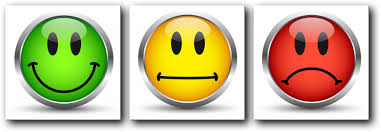 A A A B C D E F G H I J K L M N O P Q R S T 1234567891011121314151617181920Czerwony / Red: A1 B1 C1 A2 A3 B3 C3 C4 A5 B5 C5 Czerwony / Red: A1 B1 C1 A2 A3 B3 C3 C4 A5 B5 C5 Czerwony / Red: A1 B1 C1 A2 A3 B3 C3 C4 A5 B5 C5 Czerwony / Red: A1 B1 C1 A2 A3 B3 C3 C4 A5 B5 C5 Czerwony / Red: A1 B1 C1 A2 A3 B3 C3 C4 A5 B5 C5 Czerwony / Red: A1 B1 C1 A2 A3 B3 C3 C4 A5 B5 C5 Czerwony / Red: A1 B1 C1 A2 A3 B3 C3 C4 A5 B5 C5 Czerwony / Red: A1 B1 C1 A2 A3 B3 C3 C4 A5 B5 C5 Czerwony / Red: A1 B1 C1 A2 A3 B3 C3 C4 A5 B5 C5 Czerwony / Red: A1 B1 C1 A2 A3 B3 C3 C4 A5 B5 C5 Czerwony / Red: A1 B1 C1 A2 A3 B3 C3 C4 A5 B5 C5 Czerwony / Red: A1 B1 C1 A2 A3 B3 C3 C4 A5 B5 C5 Czerwony / Red: A1 B1 C1 A2 A3 B3 C3 C4 A5 B5 C5 Czerwony / Red: A1 B1 C1 A2 A3 B3 C3 C4 A5 B5 C5 Czerwony / Red: A1 B1 C1 A2 A3 B3 C3 C4 A5 B5 C5 Czerwony / Red: A1 B1 C1 A2 A3 B3 C3 C4 A5 B5 C5 Czerwony / Red: A1 B1 C1 A2 A3 B3 C3 C4 A5 B5 C5 Czerwony / Red: A1 B1 C1 A2 A3 B3 C3 C4 A5 B5 C5 Czerwony / Red: A1 B1 C1 A2 A3 B3 C3 C4 A5 B5 C5 Czerwony / Red: A1 B1 C1 A2 A3 B3 C3 C4 A5 B5 C5 Czerwony / Red: A1 B1 C1 A2 A3 B3 C3 C4 A5 B5 C5 Czerwony / Red: A1 B1 C1 A2 A3 B3 C3 C4 A5 B5 C5 Żółty / Yellow: I8 J8 K8 I9 K9 I10 K10 I11 J11 K11 I12 K12 Żółty / Yellow: I8 J8 K8 I9 K9 I10 K10 I11 J11 K11 I12 K12 Żółty / Yellow: I8 J8 K8 I9 K9 I10 K10 I11 J11 K11 I12 K12 Żółty / Yellow: I8 J8 K8 I9 K9 I10 K10 I11 J11 K11 I12 K12 Żółty / Yellow: I8 J8 K8 I9 K9 I10 K10 I11 J11 K11 I12 K12 Żółty / Yellow: I8 J8 K8 I9 K9 I10 K10 I11 J11 K11 I12 K12 Żółty / Yellow: I8 J8 K8 I9 K9 I10 K10 I11 J11 K11 I12 K12 Żółty / Yellow: I8 J8 K8 I9 K9 I10 K10 I11 J11 K11 I12 K12 Żółty / Yellow: I8 J8 K8 I9 K9 I10 K10 I11 J11 K11 I12 K12 Żółty / Yellow: I8 J8 K8 I9 K9 I10 K10 I11 J11 K11 I12 K12 Żółty / Yellow: I8 J8 K8 I9 K9 I10 K10 I11 J11 K11 I12 K12 Żółty / Yellow: I8 J8 K8 I9 K9 I10 K10 I11 J11 K11 I12 K12 Żółty / Yellow: I8 J8 K8 I9 K9 I10 K10 I11 J11 K11 I12 K12 Żółty / Yellow: I8 J8 K8 I9 K9 I10 K10 I11 J11 K11 I12 K12 Żółty / Yellow: I8 J8 K8 I9 K9 I10 K10 I11 J11 K11 I12 K12 Żółty / Yellow: I8 J8 K8 I9 K9 I10 K10 I11 J11 K11 I12 K12 Żółty / Yellow: I8 J8 K8 I9 K9 I10 K10 I11 J11 K11 I12 K12 Żółty / Yellow: I8 J8 K8 I9 K9 I10 K10 I11 J11 K11 I12 K12 Żółty / Yellow: I8 J8 K8 I9 K9 I10 K10 I11 J11 K11 I12 K12 Żółty / Yellow: I8 J8 K8 I9 K9 I10 K10 I11 J11 K11 I12 K12 Żółty / Yellow: I8 J8 K8 I9 K9 I10 K10 I11 J11 K11 I12 K12 Żółty / Yellow: I8 J8 K8 I9 K9 I10 K10 I11 J11 K11 I12 K12 Zielony / Green: F6 G6 H6 F7 H7 F8 G8 H8 F9 G9 F10 H10 Zielony / Green: F6 G6 H6 F7 H7 F8 G8 H8 F9 G9 F10 H10 Zielony / Green: F6 G6 H6 F7 H7 F8 G8 H8 F9 G9 F10 H10 Zielony / Green: F6 G6 H6 F7 H7 F8 G8 H8 F9 G9 F10 H10 Zielony / Green: F6 G6 H6 F7 H7 F8 G8 H8 F9 G9 F10 H10 Zielony / Green: F6 G6 H6 F7 H7 F8 G8 H8 F9 G9 F10 H10 Zielony / Green: F6 G6 H6 F7 H7 F8 G8 H8 F9 G9 F10 H10 Zielony / Green: F6 G6 H6 F7 H7 F8 G8 H8 F9 G9 F10 H10 Zielony / Green: F6 G6 H6 F7 H7 F8 G8 H8 F9 G9 F10 H10 Zielony / Green: F6 G6 H6 F7 H7 F8 G8 H8 F9 G9 F10 H10 Zielony / Green: F6 G6 H6 F7 H7 F8 G8 H8 F9 G9 F10 H10 Zielony / Green: F6 G6 H6 F7 H7 F8 G8 H8 F9 G9 F10 H10 Zielony / Green: F6 G6 H6 F7 H7 F8 G8 H8 F9 G9 F10 H10 Zielony / Green: F6 G6 H6 F7 H7 F8 G8 H8 F9 G9 F10 H10 Zielony / Green: F6 G6 H6 F7 H7 F8 G8 H8 F9 G9 F10 H10 Zielony / Green: F6 G6 H6 F7 H7 F8 G8 H8 F9 G9 F10 H10 Zielony / Green: F6 G6 H6 F7 H7 F8 G8 H8 F9 G9 F10 H10 Zielony / Green: F6 G6 H6 F7 H7 F8 G8 H8 F9 G9 F10 H10 Zielony / Green: F6 G6 H6 F7 H7 F8 G8 H8 F9 G9 F10 H10 Zielony / Green: F6 G6 H6 F7 H7 F8 G8 H8 F9 G9 F10 H10 Zielony / Green: F6 G6 H6 F7 H7 F8 G8 H8 F9 G9 F10 H10 Zielony / Green: F6 G6 H6 F7 H7 F8 G8 H8 F9 G9 F10 H10 Niebieski / Blue: P14 R14 P15 R15 P16 Q16 R16 P17 R17 P18 R18 Niebieski / Blue: P14 R14 P15 R15 P16 Q16 R16 P17 R17 P18 R18 Niebieski / Blue: P14 R14 P15 R15 P16 Q16 R16 P17 R17 P18 R18 Niebieski / Blue: P14 R14 P15 R15 P16 Q16 R16 P17 R17 P18 R18 Niebieski / Blue: P14 R14 P15 R15 P16 Q16 R16 P17 R17 P18 R18 Niebieski / Blue: P14 R14 P15 R15 P16 Q16 R16 P17 R17 P18 R18 Niebieski / Blue: P14 R14 P15 R15 P16 Q16 R16 P17 R17 P18 R18 Niebieski / Blue: P14 R14 P15 R15 P16 Q16 R16 P17 R17 P18 R18 Niebieski / Blue: P14 R14 P15 R15 P16 Q16 R16 P17 R17 P18 R18 Niebieski / Blue: P14 R14 P15 R15 P16 Q16 R16 P17 R17 P18 R18 Niebieski / Blue: P14 R14 P15 R15 P16 Q16 R16 P17 R17 P18 R18 Niebieski / Blue: P14 R14 P15 R15 P16 Q16 R16 P17 R17 P18 R18 Niebieski / Blue: P14 R14 P15 R15 P16 Q16 R16 P17 R17 P18 R18 Niebieski / Blue: P14 R14 P15 R15 P16 Q16 R16 P17 R17 P18 R18 Niebieski / Blue: P14 R14 P15 R15 P16 Q16 R16 P17 R17 P18 R18 Niebieski / Blue: P14 R14 P15 R15 P16 Q16 R16 P17 R17 P18 R18 Niebieski / Blue: P14 R14 P15 R15 P16 Q16 R16 P17 R17 P18 R18 Niebieski / Blue: P14 R14 P15 R15 P16 Q16 R16 P17 R17 P18 R18 Niebieski / Blue: P14 R14 P15 R15 P16 Q16 R16 P17 R17 P18 R18 Niebieski / Blue: P14 R14 P15 R15 P16 Q16 R16 P17 R17 P18 R18 Niebieski / Blue: P14 R14 P15 R15 P16 Q16 R16 P17 R17 P18 R18 Niebieski / Blue: P14 R14 P15 R15 P16 Q16 R16 P17 R17 P18 R18 Różowy / Pink: L10 M10 N10 M11 M12 M13 M14 Różowy / Pink: L10 M10 N10 M11 M12 M13 M14 Różowy / Pink: L10 M10 N10 M11 M12 M13 M14 Różowy / Pink: L10 M10 N10 M11 M12 M13 M14 Różowy / Pink: L10 M10 N10 M11 M12 M13 M14 Różowy / Pink: L10 M10 N10 M11 M12 M13 M14 Różowy / Pink: L10 M10 N10 M11 M12 M13 M14 Różowy / Pink: L10 M10 N10 M11 M12 M13 M14 Różowy / Pink: L10 M10 N10 M11 M12 M13 M14 Różowy / Pink: L10 M10 N10 M11 M12 M13 M14 Różowy / Pink: L10 M10 N10 M11 M12 M13 M14 Różowy / Pink: L10 M10 N10 M11 M12 M13 M14 Różowy / Pink: L10 M10 N10 M11 M12 M13 M14 Różowy / Pink: L10 M10 N10 M11 M12 M13 M14 Różowy / Pink: L10 M10 N10 M11 M12 M13 M14 Różowy / Pink: L10 M10 N10 M11 M12 M13 M14 Różowy / Pink: L10 M10 N10 M11 M12 M13 M14 Różowy / Pink: L10 M10 N10 M11 M12 M13 M14 Różowy / Pink: L10 M10 N10 M11 M12 M13 M14 Różowy / Pink: L10 M10 N10 M11 M12 M13 M14 Różowy / Pink: L10 M10 N10 M11 M12 M13 M14 Różowy / Pink: L10 M10 N10 M11 M12 M13 M14 Brązowy / Brown: N12 O12 N13 N14 N15 N16 O16 Brązowy / Brown: N12 O12 N13 N14 N15 N16 O16 Brązowy / Brown: N12 O12 N13 N14 N15 N16 O16 Brązowy / Brown: N12 O12 N13 N14 N15 N16 O16 Brązowy / Brown: N12 O12 N13 N14 N15 N16 O16 Brązowy / Brown: N12 O12 N13 N14 N15 N16 O16 Brązowy / Brown: N12 O12 N13 N14 N15 N16 O16 Brązowy / Brown: N12 O12 N13 N14 N15 N16 O16 Brązowy / Brown: N12 O12 N13 N14 N15 N16 O16 Brązowy / Brown: N12 O12 N13 N14 N15 N16 O16 Brązowy / Brown: N12 O12 N13 N14 N15 N16 O16 Brązowy / Brown: N12 O12 N13 N14 N15 N16 O16 Brązowy / Brown: N12 O12 N13 N14 N15 N16 O16 Brązowy / Brown: N12 O12 N13 N14 N15 N16 O16 Brązowy / Brown: N12 O12 N13 N14 N15 N16 O16 Brązowy / Brown: N12 O12 N13 N14 N15 N16 O16 Brązowy / Brown: N12 O12 N13 N14 N15 N16 O16 Brązowy / Brown: N12 O12 N13 N14 N15 N16 O16 Brązowy / Brown: N12 O12 N13 N14 N15 N16 O16 Brązowy / Brown: N12 O12 N13 N14 N15 N16 O16 Brązowy / Brown: N12 O12 N13 N14 N15 N16 O16 Brązowy / Brown: N12 O12 N13 N14 N15 N16 O16 Granatowy / Navy blue: D4 E4 D5 D6 D7 D8 E8Granatowy / Navy blue: D4 E4 D5 D6 D7 D8 E8Granatowy / Navy blue: D4 E4 D5 D6 D7 D8 E8Granatowy / Navy blue: D4 E4 D5 D6 D7 D8 E8Granatowy / Navy blue: D4 E4 D5 D6 D7 D8 E8Granatowy / Navy blue: D4 E4 D5 D6 D7 D8 E8Granatowy / Navy blue: D4 E4 D5 D6 D7 D8 E8Granatowy / Navy blue: D4 E4 D5 D6 D7 D8 E8Granatowy / Navy blue: D4 E4 D5 D6 D7 D8 E8Granatowy / Navy blue: D4 E4 D5 D6 D7 D8 E8Granatowy / Navy blue: D4 E4 D5 D6 D7 D8 E8Granatowy / Navy blue: D4 E4 D5 D6 D7 D8 E8Granatowy / Navy blue: D4 E4 D5 D6 D7 D8 E8Granatowy / Navy blue: D4 E4 D5 D6 D7 D8 E8Granatowy / Navy blue: D4 E4 D5 D6 D7 D8 E8Granatowy / Navy blue: D4 E4 D5 D6 D7 D8 E8Granatowy / Navy blue: D4 E4 D5 D6 D7 D8 E8Granatowy / Navy blue: D4 E4 D5 D6 D7 D8 E8Granatowy / Navy blue: D4 E4 D5 D6 D7 D8 E8Granatowy / Navy blue: D4 E4 D5 D6 D7 D8 E8Granatowy / Navy blue: D4 E4 D5 D6 D7 D8 E8Granatowy / Navy blue: D4 E4 D5 D6 D7 D8 E8                                                               1                                                               1                                                               1                                                               1                                                               1                                  2                                  2                                  2                                                              3                                                              3                                                              3                                                              3                                                              3                     4                     4                                   5                                   5                                   5                                                 6                                                 6                                                 6                                                 6                                                  8                                                  8                                                  8                                                  8                                                                9                                                                9                                                                9                                                                9                                                                9                                                10                                                10                                                10                                                10                   11                   11                                            13                                            13                                            13                                            13